Hinkelen: 	is een spel waarbij op één been springt.Huppelen:	is lopen en tegelijk sprongetjes maken. Eerst op het ene been en dan op het andere been.Kruipen:	is het lopen op de handen en knieën, zoals baby’s doen.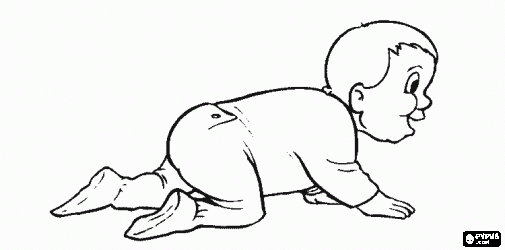 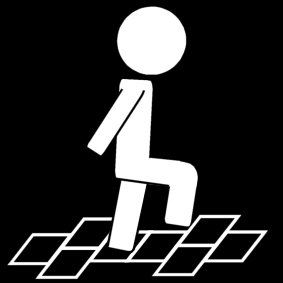 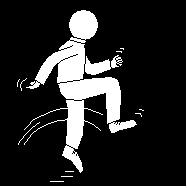 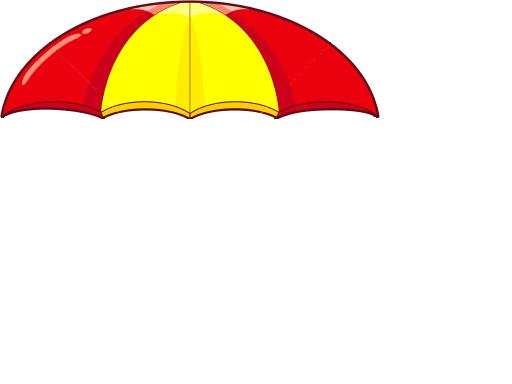 